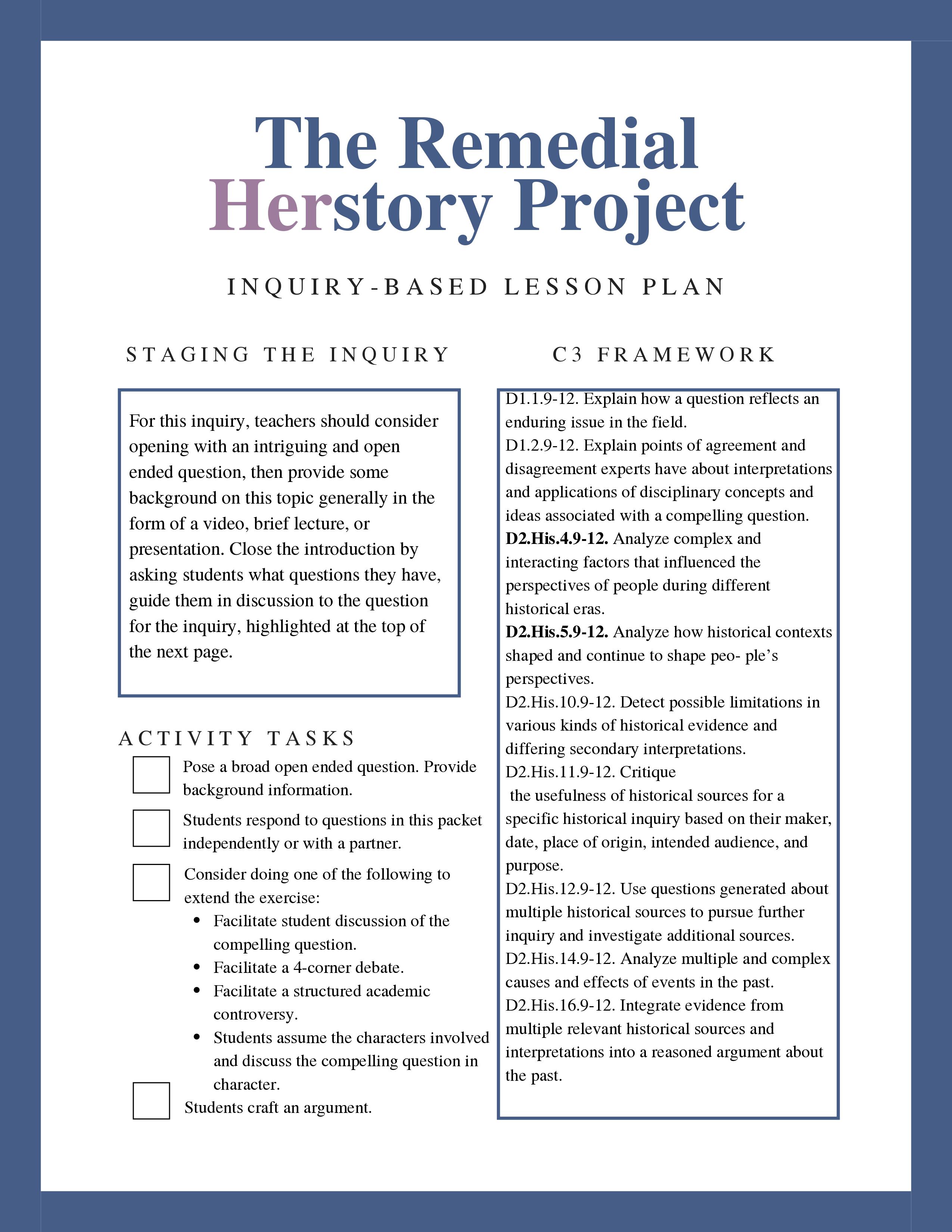 Compelling Question HereProvide simple student-centered instructions here.Document A: TitlePaste TextFull Chicago CitationDocument B: Title	Paste TextFull Chicago CitationDocument C: TitlePaste TextFull Chicago CitationDocument ADocument BDocument CWhat are the differences between these documents?What similarities exist between these documents?Additional QuestionAdditional Question